✎ イ　ベ　ン　ト　情　報 ✐一緒に歩く人募集！「玉川上水46億年を歩く」プレウォーク【日時】10月18日（日）、10月31日（土）、11月14日（土）、11月28日（土）、12月12日（土）【集合場所】集合場所は各駅の改札※雨天時は次の予定日に延期。【申込】メール：satoko.lee@gmail.com  080-5019-0153　(リー智子)または、下記コクチーズホームページからお申し込みくださいhttps://kokucheese.com/event/index/601518/【主催】玉川上水46億年を歩く【共催】東京ビエンナーレ【特別協力】ちむくい、地球永住計画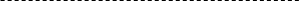 ～Zoomでも『小平市民財政白書』読み合わせ会～ Zoomによる開催です。参加希望者は、事前にご連絡ください。参加のためのURLをお知らせします。【日時】10月17日（土）14:00～15:00参加希望の方は、kodaira-teigen@aglaia.ccまで【企画・運営】こだいら市民提言の会【申込・問合せ】 090-9675-6855（こだいら市民提言の会 事務局 ふるや） 現役パパのリアルトーク―男性育児の本音と工夫—【日時】10月18日（日）14:00～16:00【場所】小平元気村おがわ東 多目的ホール【保育】定員6名　要申込　〆切10/13【主催】小平市男女共同参画センター登録団体 男女共同参画講演会実行委員会、小平市【申込・問合せ】小平市地域振興部市民協働・男女参画推進課042-346-9618、fax042-346-9575メール kyodo-danjo@city.kodaira.lg.jpお願い：必ずマスクの着用をお願いします。発熱やせきなど、体調がすぐれない場合は参加をお控えください。憲法カフェ＠なかまちテラス「大切な憲法の語り合いの場」コロナ感染予防対策のため、以下の項目に合意の上、お申し込みください。・自宅で平熱確認後、来館時はマスクの装着、手指の消毒をお願いします。・お話が中心の活動なので、フェイスシールドの装着もお願いします。会場での販売あり。(220円)【定員】12名(先着順)　予約必須・予約をしても、当日体調が悪い場合は無理をせず、お休みの連絡をしてください。・コーヒーの提供はなし。飲み物持参のこと。【日時】10月24日（土）13:30～15:00【場所】なかまちテラス  地下学習室１【参加費】無料【申込み】 080-5425-1812（荒井）          メール  smyu-1315@ezweb.ne.jpサロンミニコンサート《１７２５年製のストラディバリウスのバイオリン》10月29日（木）2:30～津田公民館（500円）11月  1日（日）11:00～鈴木公民館（無料）マスクをされていらしてください。【問合せ】バイオリンの音を楽しむ会（黒澤）＆fax 042-341-3457マリンバを楽しむ会ハロウィンマリンバ・トランペット・ピアノによる“にこにこコンサート ＆10月Birthday作曲家名曲“【日時】10月31日（土）14:00～16:30【場所】中央公民館視聴覚室【費用】200円【曲目】サン・サーンス、リスト、ビゼー、シュトラウスⅡ響けマリンバcharityこんさあとトランペット、マリンバ、ピアノ【日時】11月23日（月・祭）14:00～16:30【場所】なかまちテラスホール【費用】500円※台風被災地への義援金として以上共通件【定員】25人（コロナウイルス感染防止のため）【主催】マリンバを楽しむ会サークル【問合せ】＆fax　042-341-4806（今井）小平こども劇場◆アフタフ・バーバン「わくわく絵本探検隊！」あそびのプロであるアフタフ・バーバンによる親子の遊びの場。ひとつの絵本をヒントに、そのお話の世界をふくらませて遊びます。【日時】10月15日(木)10:00～11:00【場所】中央公民館　和室けやき【対象】0～3歳の未就園児と保護者【定員】6組（要：事前申込、先着順）【参加費】ひとり500円（0歳より有料、保険料込み）◆デイキャンプ～秋さがし探検　八国山に行こう～トトロの森で知られている八国山にでかけます。コナラやクヌギの雑木林を散策して「秋さがし」をしましょう。【日時】10月18日(日)10:00～14:30【場所】東村山市八国山緑地【対象】0歳～大人【定員】親子40人（要：事前申込、先着順）【参加費】ひとり100円（保険代）◆舞台鑑賞「ののはなげきじょう」人形劇団 ののはな乳幼児の親子にぴったり！楽しくて可愛いやさしさあふれる人形劇です。【日時】10月31日(土)11:00開演（10:45開場、上演時間30分）【場所】福祉会館５階市民ホール【対象】乳幼児～幼児向き【参加費】親子ペア2,000円、大人1人追加1,500円、子ども1人追加1,000円（要：事前申込、先着順）◆ボディーペインティング～秋を感じて～キッズアート＆プレイランドTOKYO事業。全身を使って大きな紙に絵を描いたりします。【日時】11月8日(日)10:00～12:00【場所】きつねっぱら公園子どもキャンプ場【対象】4歳～中学生【定員】25名（要：事前申込、先着順）【参加費】無料＊詳細は申込時にお伝えしますが、参加の際はそれぞれコロナ感染症対策のご協力をお願いいたします。以上の【申込・問合せ】NPO法人小平こども劇場　＆FAX:042-347-7211メール:info@kodaira-kogeki.orghttps://kodaira-kogeki.org/こだいら自由遊びの会プレーパーク新型ウイルスがまだ流行っていますが、気を付けて外遊びをしましょう！　検温してマスクをつけて来てください。受付の消毒用アルコールで消毒お願いします。マスクの着脱は気温と相談して、各自の判断でお願いします。【日時】10月18日（日）10:00～16;00　(出入り自由)【場所】中央公園　体育館裏の林【参加】無料、カンパ1人100円(保険代を含む)　受付簿に住所氏名等をご記入いただくことで保険になります。個人情報は保険手続きの時のみ使用します。【持ち物】タオル、水筒など、自分が必要なもの。レジャーシートや軍手もあると便利です。1日遊ぶなら、お弁当を持ってきてね♪。汚れてもいい服装できてね。たくさん遊ぼう!! ※当日の天気等でやむをえず開催ができない場合はブログにてお知らせしますので、ご確認ください。※活動の様子も随時載せていますので是非ご覧ください。http://kodairaplaypark.com/【問合せ】☎ 090-1771-7431（足立）070-6616-9959（福本）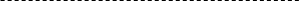 お持ち帰り 子ども食堂風鈴草【日時】10月16日（金）17:00～19:00炊き込みご飯・冷しゃぶ弁当・しげ子さんのデザート次回は、11月20日（金）チキンカレーとサラダ今は一緒にお食事できませんが、悩みや相談がある人は、気軽に声をかけてくださいね。子ども（18 歳まで）無料 　大人300円津田町2-29-22（津田団地9号棟西側）【問合せ】 090-1771-7431（足立）http://huurinsou.com/https://www.facebook.com/ouchigohan.aun/多胎児サークル こだついん多胎プレパパママのためのファミリー講座（zoomアプリを使用してのオンライン講座）コロナ禍で不安な妊娠生活を送っている多胎妊婦さんと、そのご家族さまへこだついんメンバーがこれまで経験してきた妊娠生活や出産について、役に立った育児グッズ、産後想定される寝不足問題や授乳について、メンバーへ実施したアンケートやインタビューをもとにお伝え情報共有し、また、不安な時期を乗り越える仲間作りに少しでもお役に立てればと思い企画しました。【日程】10月31日（土）育児期(定員8組)【参加費】無料管理入院中でも自宅でも、スマホでもパソコンでも参加できます。全国どこからでも参加OKです。多胎妊娠、育児はママ1人で乗り越えることではありません！パパはもちろん、家族の参加が必要です！なので、こちらのファミリー講座も妊婦さんだけではなく、パパやじいじ、ばあばのご参加もお待ちしております。参加希望の方やご質問あれば、下記のアドレスへご連絡いただくかDMまたはHPよりお問い合わせ下さい。kodatwin.m@gmail.comTwitter、Facebookやってますハートピアすぺーすまいらいふ＆まいわーく事業■子どもリーダーシップ学習会9回シリーズ第4回「個人におけるリーダーシップ」～セルフ・リーダーシップ【日時】10月21日（水）10:00～12:00【場所】福祉会館 第3集会室■若者リーダーシップ学習会8回シリーズ第4回「リーダーシップ社会文化を創造する」～ユニクロの挑戦【日時】11月4日（水）10:00～12:00【場所】福祉会館 第3集会室上記2件とも【定員】10名　【参加費】無料【主催・申込・問合せ】NPO小平ハートピア　＆fax.042-401-8833　永瀬メール heartpia@wish.ocn.ne.jp知的障がい者ガイドヘルパー養成研修知的障がい者の外出の付き添いをする方を養成する講座です。【日時】11月14日（土）・15日（日）・21日（土）全３回【場所】中央公民館（14、15日）福祉会館（21日）【受講料】3,000円【対象】小平市近郊在住・在勤で、小平市民をサポートする事業所に登録し、実際に従事できる原則60歳未満の健康な方【定員】20人【内容】講義、演習（ガイドヘルパーの役割や知的障がい者への理解）【持ち物】本人確認ができる書類（運転免許証、パスポート、健康保険証など）【申込み】10月29日（木）までに、NPO法人だれもがともに小平ネットワーク・有澤へ042－308－3732（先着順）熟年いきいき会　「伴侶を亡くした人が語り合う会」　　　～介護保険制度について～【日時】10月16日（金）13:30～16:00【場所】福祉会館 第3集会室【講師】小平市地域包括支援センター中央　職員【参加費】200円（会員100円）　　※伴侶のある方の参加はできません　m(__)mみんなで話そう「おしゃべりサロン」【日時】１１月5日（木）13:30～16:00【場所】福祉会館 第1集会室（３階）【参加費】200円（会員100円） 共通事項【主催】熟年いきいき会【問合せ】042-341-8604（太田）はじめてのパソコンサークル10月のはじめてのパソコンサークルはお休みします。【主催・問合せ】小平IT推進市民グループhttps://kodaira-it.jp/hazimeteJICA地球ひろば企業が取り組むSDGs、サステナビリティ「株式会社アシックス」の取り組みを紹介するオンラインセミナー。サステナビリティとは何か、アシックスがスポーツメーカーとしてサステナビリティやSDGsの推進に取り組む理由、具体的な取り組みや成果、アシックスが目指す世界など、創業理念から現在の社会環境、地球環境に触れ、アシックスの活動や目標をお話しいただきます。【日時】10月22日（木）19:00～20:30【場所】Zoomによるオンライン開催【対象】興味のある方ならどなたでも【申込み】締切：10月21日（水）下記までEメールにて、お名前、連絡先、ご所属をお知らせください。ホームページからもお申込みいただけます。開催日の1営業日前に、JICA地球ひろばより当日使用するZoomのURLをご連絡いたします。メール: chikyuhiroba@jica.go.jp【問合】JICA地球ひろば　地球案内デスク 0120-767278関連サイト:https://www.jica.go.jp/hiroba/information/event/2020/201022_01.htmle-mail: chikyuhiroba@jica.go.jpオンライン開催スポーツボランティア研修会スポーツイベントの成否にスポーツボランティアの活動が不可欠になりつつあります。今回開催する『スポーツボランティア研修会』はファーストステップとなり、スポーツボランティアの基礎を学びたい方やこれからスポーツボランティアを始める方に最適です。【日時】10月22日（木）、11月7日（土）、11月18日（水）、12月2日（水）【場所】「Zoom」を使用したオンライン開催【対象】中学生以上【主催】NPO法人日本スポーツボランティアネットワーク【申込み方法】下記URLより申込み・10月22日(木) 　https://spovol.net/training_programs/detail/?pid=599 ※追加開催 ・11月7日(土)　　https://spovol.net/training_programs/detail/?pid=594 ・11月18日(水)　https://spovol.net/training_programs/detail/?pid=600　※追加開催 ・12月2日(水)　　https://spovol.net/training_programs/detail/?pid=593※申込みには、スポボラ.net会員登録が必要【問合せ】特定非営利活動法人日本スポーツボランティアネットワーク03-6229-5720、FAX:03-6229-5621メール:info@jsvn.or.jpURL:http://www.jsvn.or.jp/ URL:https://spovol.net/【参加費】1,500円　申込者に後日PeatixのURLをメールで送付【定員】18名詳細は、http://www.jsvn.or.jp/NPO法人 言語障害者の社会参加を支援するパートナーの会　和音失語症の人と話そう失語症コミュニケーション支援講座※オンラインあり。「1日だけ参加」も可 初心者歓迎 言語聴覚士が、失語症の人との話し方のコツをお教えします。【日時】基礎１：10月31日（土）10:00～12:30基礎２：11月  7日（土）10:00～12:30実　技：11月21日（土）10:00～12:30会　話：11月21日（土）13：30～15：30【場所】新宿会場：モード学園コクーンタワーまたはオンライン【対象】失語症の人との関わりがある方失語症の人とのコミュニケーションに興味がある方【参加費】基礎1 1,500円、基礎2、実技、会話　各2,000円申し込み後、振込先をおしらせします。【申込締切】10月25日（日）【問合せ】&fax  03-3958-1970詳細は、ホームページ　https://npowaon.jimdofree.com/